National Training Masters 
Enrolment Form 2017 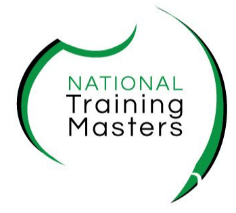 SECTION 1 – STUDENT DETAILS		Sections marked with * must be completedPlease PRINT your name clearly as this is how it will appear on your certificate. Please ensure that your details match with those of your Unique Student Identifier – www.usi.gov.au . You may use the check boxes to indicate your responses (). SECTION 7 - ACKNOWLEDGEMENTSECTION 8 – PAYMENT OPTIONS Please select your preferred payment option ASSISTANCE WITH ENROLMENT
*First Name*First Name* Surname  * Surname  * Surname  * Surname  * Surname  * Surname  * Surname  * Surname  * Gender* Gender*DOB       DayDayMonthYear* Email address* Email address* Email address*Phone no*Phone no*Phone no*Phone no* Residential address -  Street number and name* Residential address -  Street number and name* Residential address -  Street number and name* Residential address -  Street number and name* Residential address -  Street number and name* Residential address -  Street number and name* Residential address -  Street number and name* Residential address -  Street number and name* Residential address -  Street number and name* Residential address -  Street number and name* Residential address -  Street number and name* Residential address -  Street number and name* Residential address -  Street number and name* Residential address -  Street number and nameSuburbPostcode StateState* Unique Student Identifier:www.usi.gov.au * Unique Student Identifier:www.usi.gov.au * Unique Student Identifier:www.usi.gov.au * Unique Student Identifier:www.usi.gov.au * Unique Student Identifier:www.usi.gov.au SECTION 2 - EMPLOYMENTSECTION 2 - EMPLOYMENTSECTION 2 - EMPLOYMENTSECTION 2 - EMPLOYMENTSECTION 2 - EMPLOYMENTSECTION 2 - EMPLOYMENTSECTION 2 - EMPLOYMENTSECTION 2 - EMPLOYMENTSECTION 2 - EMPLOYMENTSECTION 2 - EMPLOYMENTSECTION 2 - EMPLOYMENTSECTION 2 - EMPLOYMENTSECTION 2 - EMPLOYMENTSECTION 2 - EMPLOYMENT* Which of the following best describes your current employment status?  Full-time employee  Part-time or casual employee  Employer  Unemployed - seeking full-time employment  Unemployed - seeking part-time or casual work  Not employed - not seeking employment  Self-employed - not employing others  Employed - unpaid worker in a family business* Which of the following best describes your current employment status?  Full-time employee  Part-time or casual employee  Employer  Unemployed - seeking full-time employment  Unemployed - seeking part-time or casual work  Not employed - not seeking employment  Self-employed - not employing others  Employed - unpaid worker in a family business* Which of the following best describes your current employment status?  Full-time employee  Part-time or casual employee  Employer  Unemployed - seeking full-time employment  Unemployed - seeking part-time or casual work  Not employed - not seeking employment  Self-employed - not employing others  Employed - unpaid worker in a family business* Which of the following best describes your current employment status?  Full-time employee  Part-time or casual employee  Employer  Unemployed - seeking full-time employment  Unemployed - seeking part-time or casual work  Not employed - not seeking employment  Self-employed - not employing others  Employed - unpaid worker in a family business* Which of the following best describes your current employment status?  Full-time employee  Part-time or casual employee  Employer  Unemployed - seeking full-time employment  Unemployed - seeking part-time or casual work  Not employed - not seeking employment  Self-employed - not employing others  Employed - unpaid worker in a family business* Which of the following best describes your current employment status?  Full-time employee  Part-time or casual employee  Employer  Unemployed - seeking full-time employment  Unemployed - seeking part-time or casual work  Not employed - not seeking employment  Self-employed - not employing others  Employed - unpaid worker in a family business* Which of the following best describes your current employment status?  Full-time employee  Part-time or casual employee  Employer  Unemployed - seeking full-time employment  Unemployed - seeking part-time or casual work  Not employed - not seeking employment  Self-employed - not employing others  Employed - unpaid worker in a family business* Which of the following best describes your current employment status?  Full-time employee  Part-time or casual employee  Employer  Unemployed - seeking full-time employment  Unemployed - seeking part-time or casual work  Not employed - not seeking employment  Self-employed - not employing others  Employed - unpaid worker in a family business* Which of the following best describes your current employment status?  Full-time employee  Part-time or casual employee  Employer  Unemployed - seeking full-time employment  Unemployed - seeking part-time or casual work  Not employed - not seeking employment  Self-employed - not employing others  Employed - unpaid worker in a family business* Which of the following best describes your current employment status?  Full-time employee  Part-time or casual employee  Employer  Unemployed - seeking full-time employment  Unemployed - seeking part-time or casual work  Not employed - not seeking employment  Self-employed - not employing others  Employed - unpaid worker in a family business* Which of the following best describes your current employment status?  Full-time employee  Part-time or casual employee  Employer  Unemployed - seeking full-time employment  Unemployed - seeking part-time or casual work  Not employed - not seeking employment  Self-employed - not employing others  Employed - unpaid worker in a family business* Which of the following best describes your current employment status?  Full-time employee  Part-time or casual employee  Employer  Unemployed - seeking full-time employment  Unemployed - seeking part-time or casual work  Not employed - not seeking employment  Self-employed - not employing others  Employed - unpaid worker in a family business* Which of the following best describes your current employment status?  Full-time employee  Part-time or casual employee  Employer  Unemployed - seeking full-time employment  Unemployed - seeking part-time or casual work  Not employed - not seeking employment  Self-employed - not employing others  Employed - unpaid worker in a family business* Which of the following best describes your current employment status?  Full-time employee  Part-time or casual employee  Employer  Unemployed - seeking full-time employment  Unemployed - seeking part-time or casual work  Not employed - not seeking employment  Self-employed - not employing others  Employed - unpaid worker in a family businessSECTION 3 - LANGUAGE AND CULTURESECTION 3 - LANGUAGE AND CULTURE* In which country were you born?  Australia  Other nationality (if not Australian):
* Do you speak a language other than English at home?  No  Yes (please specify):             * How well do you speak English? (if you answered ‘yes’ to previous question)  Very well  Well  Not well* Are you of Aboriginal or Torres Strait Islander origin?  No  Yes, Aboriginal  Yes, Torres Strait IslanderSECTION 4 - EDUCATIONSECTION 4 - EDUCATION* What is the highest level of schooling you have completed?  Year 12 or equivalent  Year 11 or equivalent  Year 10 or equivalent  Year  9 or equivalent  Year 8 or below  I am still attending school* What year did you complete that level of schooling?*  Have you completed any of the following qualifications:  No  Yes (please indicate highest level)	 Bachelor degree or higher	 Advanced diploma/Associate degree	 Diploma/Associate diploma	 Certificate IV/Advanced certificate	 Certificate III/Trade certificate	 Certificate II	 Certificate 1SECTION 5 - DISABILITYSECTION 5 - DISABILITY* Do you consider that you have a disability?  No (continue to Section 6)  YesIf you selected yes, do you require extra support with your study?  No  Yes (please indicate type of support)* If you selected yes, please indicate which area?  Physical  Learning  Acquired brain injury  Hearing  Vision  Mental illness  Medical condition  Other : SECTION 6 - REASON FOR STUDYSECTION 6 - REASON FOR STUDY*  Which of the following best describes your main reason for studying this course (select one only)  To get a job  To get a promotion  To develop extra skills for my job  It’s a requirement of my job  To start my own business  To develop my current business  To change careers  It’s a pre-requisite for another course I want to do  For personal interest  Other (please explain)  